nr 43/2020 (866)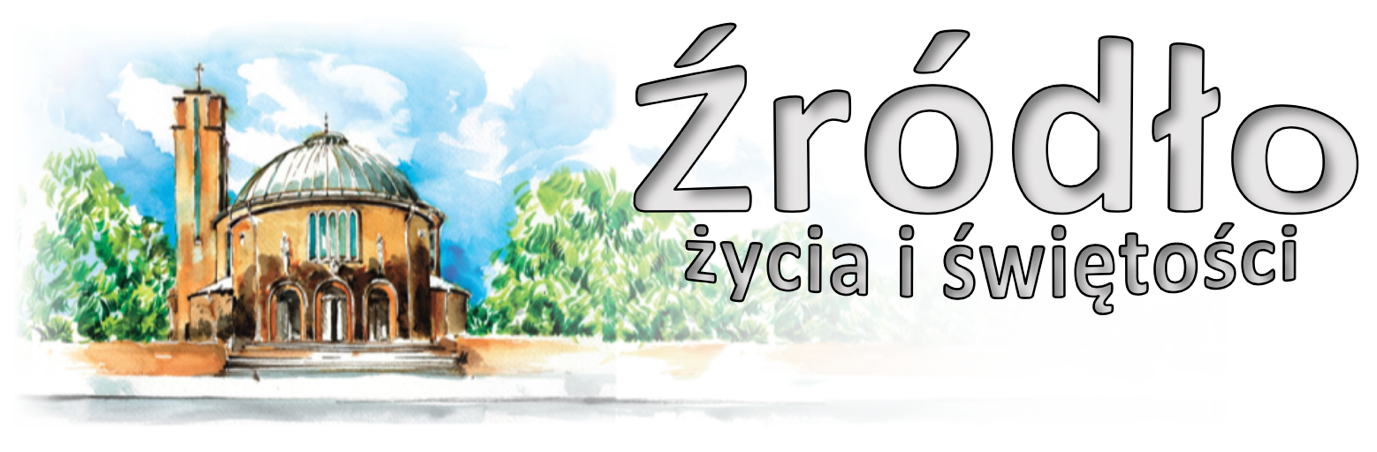 25 października 2020 r.gazetka rzymskokatolickiej parafii pw. Najświętszego Serca Pana Jezusa w RaciborzuXXX niedziela zwykłaEwangelia według św. Mateusza (22,34-40)„Gdy faryzeusze dowiedzieli się, że Jezus zamknął usta saduceuszom, zebrali się razem, a jeden z nich, uczony w Prawie, zapytał , wystawiając Go na próbę: Nauczycielu, które przykazanie w Prawie jest największe? On mu odpowiedział: Będziesz miłował Pana Boga swego całym swoim sercem, całą swoją duszą i całym swoim umysłem. To jest największe i pierwsze przykazanie. Drugie podobne jest do niego: Będziesz miłował swego bliźniego jak siebie samego. Na tych dwóch przykazaniach opiera się całe Prawo i Prorocy.”W dzisiejszej Ewangelii uczony w Prawie pyta Jezusa: „Nauczycielu, które przykazanie w Prawie jest największe?” (Mt 22,36). Chrystus odpowiada: „Będziesz miłował Pana Boga swego całym swoim sercem... Będziesz miłował bliźniego swego jak siebie samego. Na tych dwóch przykazaniach opiera się całe Prawo i Prorocy”. (Mt 22,37-40). Tymi słowami Chrystus określa, jaka jest podstawa całej moralności ludzkiej i na czym opiera się cała konstrukcja tej moralności. Chrystus stwierdza, że ona opiera się ostatecznie na tych dwóch przykazaniach. Jeżeli kochasz Boga nade wszystko, a swego bliźniego jak siebie samego (jeżeli kochasz prawdziwie i rzeczywiście) - wtedy na pewno „nie będziesz gnębił” ani „uciskał”, „nie będziesz krzywdził” nikogo, zwłaszcza „wdowy i sieroty”, „nie będziesz postępował też jak lichwiarz”, a „jeśli weźmiesz w zastaw... oddasz” (Wj 22,20-25). Dzisiejsza liturgia Słowa poucza nas, w jaki sposób buduje się gmach moralności ludzkiej od samych fundamentów – i jednocześnie wzywa nas do budowania tego gmachu właśnie tak. W ten sam sposób w każdym, jak i we wszystkich: w człowieku, który jest podmiotem świadomym swoich aktów, w rodzinie i w całym społeczeństwie. Ponieważ powinniśmy uczciwie wykorzystać uczestnictwo w dzisiejszej liturgii, powinniśmy pomyśleć, czy i jak budujemy gmach naszej moralności. I jeżeli sumienie zaczyna zarzucać coś naszym czynom, zastanówmy się, czy tej moralności nie brakuje fundamentu miłości. [...] „Boże, skało moja, na którą się chronię, tarczo moja, mocy zbawienia mego i moja obrono!” (Ps 18,3). Człowiek w różnych sytuacjach życia zwraca się do Boga, aby znaleźć w Nim pomoc – na przykład słowami dzisiejszego psalmu responsoryjnego. Zwraca się do Niego w trudnościach i niebezpieczeństwach. Najgroźniejsze są niebezpieczeństwa natury moralnej – zarówno w odniesieniu do jednostek, jak też dla rodzin i dla całych społeczeństw. A zatem konieczny jest większy wysiłek i gorliwsza współpraca z Bogiem, aby budować na mocnej skale, na fundamencie Jego przykazań i na mocy Jego łaski. Ten fundament trwać będzie nieustannie. A Bóg nie odmawia łaski tym, którzy szczerze jej pragną.św. Jan Paweł II, 1981 r.Ogłoszenia z życia naszej parafiiPoniedziałek – 26 października 2020 							Łk 13,10-17	  630			Do Pana Jezusa przez wstawiennictwo MB Nieustającej Pomocy w pewnej intencji	  900			Za †† matkę Annę, ojca Jana, braci Albina i Bolesława oraz jego żonę Mariannę, siostry Leontynę i Honoratę, teściów Stefanię i Jana Rusin	1800	1.	Do Miłosierdzia Bożego za †† brata Jana, bratową Marię Bobryk, rodziców Annę i Nikodema, syna Andrzeja Grabowskiego, teściów Eryka i Agnieszkę oraz pokrewieństwo z obu stron			2.	Za † męża Jana Serafina w 13. rocznicę śmierci, †† z rodziny i dusze w czyśćcu cierpiące	1830			Nabożeństwo Różańcowe (Adoracja) w intencji chorych i o ustanie epidemiiWtorek – 27 października 2020 							Łk 13,18-21	  630	1.	W intencji Gizeli o zdrowie			2.	Za † Jana w 30. dzień po śmierci	  800			W języku niemieckim: Zu Gottes Vorsehung als Dank für erhaltene Gnaden und Bitte um weiteren Schutz und Segen für Holger und Gerda am 50-ten Hochzeitstag	1715			Nabożeństwo Różańcowe (Adoracja) w intencji chorych i o ustanie epidemii	1800	1.	Za † Małgorzatę Romańczyk w 50. rocznicę śmierci i za wszystkich †† z rodziny			2.	Do Bożej Opatrzności w intencji Marzeny i Dariusza z okazji 25.rocznicy ślubu z prośbą o Boże błogosławieństwo w całej rodzinieŚroda – 28 października 2020 – św. Apostołów Szymona i Judy Tadeusza 		Łk 6,12-19	  630			Do Miłosierdzia Bożego i Matki Boskiej Częstochowskiej z podziękowaniem za otrzymane łaski, z prośbą o dalszą opiekę	  900			Za †† matkę Marię Bajer, ojca Pawła, braci Jerzego i Herberta, i wszystkich †† z rodziny	1800	1.	Za †† Sylwię Głaszczyk, jej synka Antosia w rocznicę śmierci, ciocię Janinę, rodziców Jana i Rozalię Kolano			2.	Za †† Stanisławę i Zdzisława Wójcik, Marię i Michała, Zygmunta Siorak, Danutę Kotula, Stanisława Stryjskiego, Marię i Jana Szyk	1830			Nabożeństwo Różańcowe (Adoracja) w intencji chorych i o ustanie epidemiiCzwartek – 29 października 2020 							Łk 13,31-35	  630	1.	Do Miłosierdzia Bożego za †† rodziców Jadwigę i Antoniego, Teresę i Alfonsa, żonę Joannę, szwagra Alojzego, Ryszarda, siostrę Joannę, Franciszka, Rolanda, Jolantę, dziadków z obu stron, pokrewieństwo i dusze w czyśćcu cierpiące			2.	Za † Janinę Kozłowską (od Róż Różańcowych)	1715			Nabożeństwo Różańcowe (Adoracja) w intencji chorych i o ustanie epidemii	1800	1.	Za †† Łucję i Teofila Panic, Alicję Sztuka i Różę Kwapisz			2.	Do Bożej Opatrzności w int. Katarzyny Ziemniak z ok. 92. r. urodzin z podziękowaniem za otrzymane łaski, z prośbą o Boże błogosławieństwo i zdrowie dla solenizantki i całej rodzinyPiątek – 30 października 2020 								Łk 14,1-6	  630			Za † Rudolfa Nawrat w 30. dzień	  900			Za †† rodziców Maksymiliana i Elżbietę Kłosek, dziadków Kłosek i Balarin oraz pokrewieństwo	1500			Koronka do Bożego Miłosierdzia	1800	1.	W intencji Edwarda z okazji 50. rocznicy urodzin z podziękowaniem za otrzymane łaski, z prośbą o zdrowie i Boże błogosławieństwo dla jubilata i całej rodziny			2.	Za † Mariannę Warzyńską w 3. rocznicę śmierci	1830			Nabożeństwo Różańcowe (Adoracja) w intencji chorych i o ustanie epidemiiSobota – 31 października 2020 								Łk 14,1.7-11	  630	1.	Za † żonę, matkę i babcię Grażynę Sołtan i za wszystkich †† z rodziny			2.	Za † Jerzego Kuzara w 1. rocznicę śmierci	1715			Nabożeństwo Różańcowe (Adoracja) w intencji chorych i o ustanie epidemii	1800			W sobotni wieczór: 1. Dziękczynna z okazji 70. rocznicy urodzin Romana Mandera o Boże błogosławieństwo i zdrowie			2.	Zbiorowa za zmarłych: - Za † Emilię Korus i wszystkich †† z rodziny; - Za † Dariusza Grębskiego w 1. rocznicę śmierci; - Za †† męża Ludwika Koczupinda, rodziców Janinę i Tadeusza Goniowskich, teściów Mieczysławę i Kazimierza Koczupinda, †† z rodzin Kamińskich i Kraszewskich, dusze w czyśćcu; - Za †† męża Ryszarda Bochnowskiego, rodziców, teściów i pokrewieństwo z obu stron; - Za † Mirosława Cebo w rocznicę urodzin, †† rodziców Bronisławę i Henryka, babcię Franciszkę; - Za † Kazimierza Tobiasz, †† rodziców, siostrę i brata, Agnieszkę Lamczyk, męża i córkę, Salomeę Krakowczyk, męża i syna, Józefa Kocur i synów oraz wszystkich †† z rodziny; - Za † Grażynę Sekuła (od współlokatorów z ul. Katowickiej 17 i 17a); - Za † Zofię Mowlik (od lokatorów z ulicy Katowickiej 15); - Za † Jana Nawrockiego (od rodziny Rybak); - Za †† ojców Janusza Karbowniczek, Józefa Krężel i †† dziadków; - Za † syna Mirosława w 6. rocznicę śmierci, † męża Eugeniusza, †† rodziców z obu stron; - Za † Kamila Derkacz w rocznicę urodzin o zbawienie duszy; - Za † Zbigniewa Demel w 30. dzień; - Za † Zbysława Skroban w 30. dzień, (od sąsiadów z ulicy Pomnikowej 22); - Za † Czesława Przybylskiego (od sąsiadów z ulicy Pomnikowej 22); - Za † Reginę Kłapkowską w 30. dzień; - Za † mamę Janinę Kozłowską w 30. dzień oraz za † ojca Stanisława w 5. rocznicę śmierci; - Za †† Albinę, Roberta Tlorka, Engelberta Lazar i za dusze w czyśćcu cierpiące; - Za † Franciszka Bartoszewskiego (od mieszkańców ulicy Katowickiej 11); - Do Miłosierdzia Bożego za †† rodziców Helenę i Wojciecha Worek oraz Anielę i Augustyna Zaczyk; - Za †† Marię, Jerzego, Hildegardę, Elżbietę Adelt, Helenę, Józefa, Krystynę Pietras, Mirosława, Wernera Chluba, rodziców z obu stron oraz za dusze w czyśćcu cierpiące; - Za † Jadwigę w 30. dzień i †† z rodziny; - Za †† Beatę, Reincholda, Jadwigę Miler, Paulinę, Dorotę Kubek, Teofila i Annę Depta, Marię Szarf i dusze w czyśćcu;Niedziela – 1 listopada 2020 – Wszystkich Świętych 	Ap 7,2-4.9-14; 1 J 3,1-3; Mt 5,1-12a	  700			Do Miłosierdzia B. za †† Marię Paskuda, ks. Filipa Wolnik, Małgorzatę Paskuda, Marię Targacz, Józefa Gajda, dziadków z obu stron, całe pokrewieństwo oraz dusze w czyśćcu cierpiące	  830			Godzinki o Niepokalanym Poczęciu NMP	  900			Za †† rodziców Franciszka i Eugenię Jabłońskich, brata Józefa i †† z rodziny	1030			Za † męża Czesława Strojnego w 6. rocznicę śmierci i zmarłych z rodziny	1200			W intencji dzieci przyjmujących sakrament chrztu świętego: 	1500			Nabożeństwo (Różaniec, bez nieszporów i procesji) na cmentarzu Jeruzalem (przy krzyżu na nowej części, można pozostać przy swoich grobach)	1615			Dodatkowa Msza Święta za †† zalecanych	1715			Różaniec za zmarłych zalecanych	1800			Za zmarłych zalecanychW tym tygodniu modlimy się: o ustanie epidemiiPrzypominamy dekret Księdza Biskupa w związku z obecną sytuacją epidemiczną oraz obecnie rozporządzenia. Przypomina się o trwającej dyspensie od obowiązku uczestnictwa w Eucharystii udzielonej osobom w podeszłym wieku lub szczególnie zagrożonych (w tym osoby z objawami infekcji, w stanie błogosławionym, przebywającym na kwarantannie…). Ksiądz Biskup przypomina o obowiązku zakrywania ust i nosa oraz o limicie wiernych. W strefie czerwonej, w której się obecnie znajdujemy jest to 1 osoba na 7 m2, co w przypadku naszego kościoła daje niespełna 170 osób. Prosimy zatem do zachowania dystansu minimum 2 metrów, i zachęcamy do wykorzystania kaplicy za ołtarzem, na chórze oraz kaplicy pod kościołem. Apelujemy o daleko idącą odpowiedzialność i solidarność.W związku z tym nie odbędzie się zaplanowane na dzisiaj nabożeństwo dla dzieci, a także wieczorna projekcja filmu.Nie odbędą się również żadne spotkania grup formacyjnych.Zapraszamy nadal do modlitwy Różańcowej za chorych, Służbę Zdrowia i o ustanie epidemii. W poniedziałek, środę i piątek Różaniec o 1830, w pozostałe dni o 1715.W piątek o 1500 Koronka do Bożego Miłosierdzia.Osoby, które planowały udział w nauce przedchrzcielnej w najbliższą sobotę prosimy o kontakt mailowy (nspj@onet.pl).W przyszłą niedzielę przypada Uroczystość Wszystkich Świętych. Ksiądz Biskup apeluje, zwłaszcza do starszych, o nawiedzanie cmentarzu w inne dni niż 1 i 2 listopada. W związku z pandemią Penitencjaria Apostolska wydała specjalny dekret odnośnie odpustu za zmarłych, które zazwyczaj można było uzyskać tylko od 1 do 8 listopada. Penitencjaria Apostolska zdecydowała, że aby zapewnić bezpieczeństwo wiernych w czasie epidemii, odpust zupełny dla osób nawiedzających cmentarz i modlących się za zmarłych może być przeniesiony na inne osiem dni listopada. Dni te, dowolnie wybrane przez poszczególnych wiernych, mogą być od siebie oddzielone. Również odpust zupełny związany z dniem 2 listopada – wspomnieniem wszystkich wiernych zmarłych dla tych, którzy pobożnie nawiedzają kaplicę lub cmentarz i odmawiają tam „Ojcze nasz” i „Wierzę w Boga”, może być przeniesiony na inny dzień listopada, dowolnie wybrany przez poszczególnych wiernych.Penitencjaria piesze również, że osoby starsze, chore i ci wszyscy, którzy z poważnych powodów nie mogą opuścić domu, na przykład ze względu na zakazy gromadzenia się licznych wiernych w miejscach świętych, będą mogli uzyskać odpust zupełny, jeśli tylko będą się łączyć duchowo z wiernymi, którzy pobożnie nawiedzają miejsca święte oraz jeśli wykluczą wszelkie przywiązanie do jakiegokolwiek grzechu i mają intencję – kiedy to tylko będzie możliwe – spełnić trzy zwyczajne warunki (spowiedź sakramentalna, Komunia eucharystyczna i modlitwa w intencjach Ojca Świętego). Te osoby, aby uzyskać odpust zupełny powinny odmówić pobożnie modlitwy za zmarłych przed obrazem Pana Jezusa lub Najświętszej Maryi Panny (na przykład jutrznię i nieszpory z oficjum Liturgii godzin za zmarłych, Różaniec, Koronkę do Bożego Miłosierdzia i inne modlitwy za zmarłych bliskich ich sercu); podjąć medytacyjną lekturę jednego z fragmentów Ewangelii z liturgii za zmarłych lub też wypełnić uczynki miłosierdzia poprzez ofiarowanie Bogu swoich cierpień.Msze Święte w kościele 1 listopada jak w niedziele, a dodatkowo o 1615 (przed Różańcem za zmarłych zalecanych).Na cmentarzu Jeruzalem 1 listopada odprawione zostanie nabożeństwo Różańcowe przy krzyżu o godz. 1500. Nie będzie nieszporów w kaplicy, ani procesji.2 listopada nie będzie na cmentarzu Mszy Świętej. Będą dodatkowe Msze w kościele.Wypominki można składać tradycyjnie w zakrystii. Można też wykorzystać formularz na stronie internetowej.Od 7 listopada było zaplanowane przygotowanie dorosłych do bierzmowania. Osoby zainteresowane prosimy o kontakt mailowy (nspj@onet.pl).Przed kościołem do nabycia: nasza parafialna gazetka „Źródło”, Gość Niedzielny, miesięcznik dla dzieci „Mały Gość Niedzielny”. Kolekta dzisiejsza przeznaczona jest na bieżące potrzeby parafii. Dziś można też przed kościołem wesprzeć parafię na Ukrainie, w której pracuje ks. Alojzy.Za wszystkie ofiary, kwiaty i prace przy kościele składamy serdeczne „Bóg zapłać”. W minionym tygodniu odeszły do Pana:      - Helena Konior, lat 83, zam. na ul. Opawskiej (pogrzeb w poniedziałek, 26 X 2020 o 12.oo w par. św. Jana na Ostrogu)      - Anna Głowacka, lat 83, zam. na ul. Chełmońskiego (pogrzeb w środę, 28 X 2020 w Świdnicy)Wieczny odpoczynek racz zmarłym dać Panie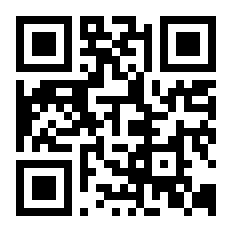 